ANNEX I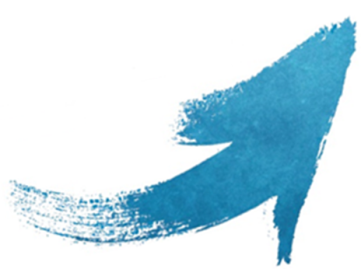 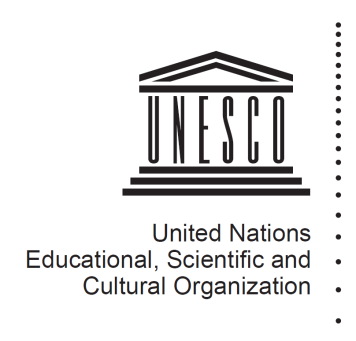 BackgroundWithin the framework of the Global Action Programme (GAP) on ESD, the UNESCO-Japan Prize on Education for Sustainable Development (ESD) honours individuals, institutions, organizations or other entities for outstanding projects or programmes in the field of ESD. The Prize was established by the Executive Board of UNESCO at its 195th session, and officially announced at the UNESCO World Conference on ESD (10-12 November, 2014, Aichi-Nagoya, Japan). It consists of three annual awards of US $50,000 for each recipient, and was awarded for the first time in November 2015. NominationsNominations can be made by Governments of UNESCO Member States via their Permanent Delegation to UNESCO, and Non-Governmental Organizations (NGOs) in official partnership with UNESCO. Nominations must focus on a specific ESD project or programme of the nominee. Each Permanent Delegation or NGO can make up to three nominations for any edition of the Prize. 
Self-nominations are not accepted.Selection CriteriaThe three Prize winners will be selected by the Director-General of UNESCO on the basis of recommendations made by the independent International Jury of the UNESCO-Japan Prize, consisting of five experts from all geographical regions. The project/programme of the nominee will be assessed by the Jury on the basis of the following criteria:In addition to these three criteria, the project/programme should:have already been running for at least four yearsshow presence of evidence of results and a high impact relative to the invested resourcesbe replicable and scalablecontribute to one or more of the five Priority Action Areas of the GAP (advancing policy; transforming learning and training environments; building capacities of educators and trainers; empowering and mobilizing youth; accelerating sustainable solutions at local level).   Submission Procedure(1)  	The nomination form must be completed online in English or French via a platform accessible through the UNESCO website under the following link:	 https://teams.unesco.org/org/ed/esd-prize 
(2)	Nominations must be submitted online by the Permanent Delegation to UNESCO of the concerned Member State, or by an NGO in official partnership with UNESCO, through their official UNESTEAMS account. (3)	It is possible for National Commissions to UNESCO to access and complete the online form. However, any nomination by a National Commission will need to be submitted by the Permanent Delegation to UNESCO of the respective Member State. An automatic notification message will be sent to the official e-mail address of the Delegation to this end.(4)	If a National Commission or Permanent Delegation to UNESCO wishes that the form be completed electronically by the nominees, UNESCO can create a UNESTEAMS account for each nominee. A request should be sent to esdprize@unesco.org before 14 April 2017. After completion of the online form by the nominee, the concerned National Commission and Permanent Delegation will receive a notification e-mail and can review the nomination before the Permanent Delegation submits to UNESCO.(5)	Attention should be paid to presenting the project/programme of the nominee in a clear and structured way, following the instructions given in the form and respecting the indicated word limit. All supporting material (e.g. publications, photos, videos) must be transmitted electronically through the online system.(6)	Nominations have to be submitted in the online system by the concerned Permanent Delegations to UNESCO or the NGO by midnight of 2 May 2017 (UTC+1, Paris time). Kindly note that each Permanent Delegation or NGO may not submit more than three nominations. (7)	For any questions regarding the UNESCO-Japan Prize on ESD or the submission process, please contact the Secretariat of the Prize at the Section of Education for Sustainable Development and Global Citizenship at UNESCO: Ms Miriam Tereick; phone: +33 (0) 1 45 68 16 68; e-mail: esdprize@unesco.org.UNESCO-Japan Prize on Education for Sustainable Development2017 Call for NominationsNomination Form 
(This form is for information purposes only. All nominations must be submitted strictly online 
via a platform accessible under this link: http://unesco.org/esd)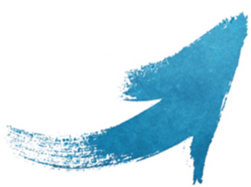 Please present the project/programme of the nominee in a clear and structured way.
Kindly make sure that all boxes of the form are completed according to theinstructions given, respecting the indicated word  limit. Please note that any text 
exceeding the word limit will be disregarded by the jury. a. 	Transformation: The project/programme practices ESD as transformative education in support of sustainable development, leading to individual and social change. ESD is transformative education in that it empowers learners to transform themselves and the society they live in. The project/programme of the nominee should therefore enable learners to bring about changes for a more just, peaceful and sustainable world. This can mean, for example, taking action against climate change, changing one’s consumption patterns, developing social entrepreneurship and sustainable livelihoods, or supporting those struggling against poverty.b. 		Integration: The project/programme addresses the three dimensions of sustainable development (society, economy, environment) in an integrated way. Sustainable development calls for the integration of the social, economic and environmental dimensions of development. The project/programme of the nominee should be in line with this definition of sustainable development. It should address the three dimensions (society, economy, environment), and help learners understand the interdependence between them and act accordingly.c. 		Innovation: The project/programme demonstrates an innovative approach to ESD. Sustainable development requires going beyond ‘business as usual’ and ‘out-of-the-box’ thinking. The project/programme of the nominee should demonstrate an innovative and inspirational approach to ESD, be it in the themes it covers, the methodology it employs, or the way the learning environment is designed. Reaching out to sectors beyond education and working with new partners can also be a sign of innovation.1. SUBMISSION1. SUBMISSIONNomination submitted by: Member State, Country: Non-Governmental Organization (NGO) in official partnership with UNESCO, Name:Nomination submitted by: Member State, Country: Non-Governmental Organization (NGO) in official partnership with UNESCO, Name:Name of submitting person:                                          Function:E-mail:                                                                           Phone:Name of submitting person:                                          Function:E-mail:                                                                           Phone:Supporting statement by the nominatorSupporting statement by the nominator[Please complete the following sentence in a maximum of 250 characters:] The nominee deserves to receive the UNESCO-Japan Prize on ESD because…[Please complete the following sentence in a maximum of 250 characters:] The nominee deserves to receive the UNESCO-Japan Prize on ESD because…The nominee and the nominator agree that, even if the nominated project is not selected as one of the three prize-winners, a project summary and any photos provided via this form could be published on the UNESCO website as ESD good practices.The nominee and the nominator agree that, even if the nominated project is not selected as one of the three prize-winners, a project summary and any photos provided via this form could be published on the UNESCO website as ESD good practices. Yes  No  Yes  No 2. NOMINEE  2. NOMINEE  Type of nominee: Individual  Organization [Please specify type of organization:] Governmental body International Organization Civil society organization Private sector/business Media Academia/research institution  Education institution Other: [Please specify]Name of NomineeName of contact person Function [e.g. Director, Project Manager]Email addressTelephone [with country code]Mobile number[with country code]Postal addressNominee’s country and regionDescription of the Nominee[Please provide a summary description in a maximum of 700 characters.]Website3. PROJECT3. PROJECTa. Project titlea. Project titleb. Project websiteb. Project websitec. Abstractc. Abstract[Explain the objective of the project and its methodology in a maximum of 900 characters. Please include all important information in a structured way.][Explain the objective of the project and its methodology in a maximum of 900 characters. Please include all important information in a structured way.]d. Contribution to the Global Action Programme on ESD (GAP)d. Contribution to the Global Action Programme on ESD (GAP)Tick the Priority Action Area of the GAP to which the project mainly contributes:   Advancing policy  Transforming learning and training environments (whole-institution approaches) Building capacities of educators and trainers Empowering and mobilizing youth Accelerating sustainable solutions at local level Tick the Priority Action Area of the GAP to which the project mainly contributes:   Advancing policy  Transforming learning and training environments (whole-institution approaches) Building capacities of educators and trainers Empowering and mobilizing youth Accelerating sustainable solutions at local level e. Main target group(s)e. Main target group(s)Governments (National/Sub-national/Local) Intergovernmental organizations Civil society organizations Business Media Academia/research institutionsEducation institutions Educators Youth Other: [Please specify]Governments (National/Sub-national/Local) Intergovernmental organizations Civil society organizations Business Media Academia/research institutionsEducation institutions Educators Youth Other: [Please specify]f. Geographical coveragef. Geographical coverageInternational Regional National LocalCountries:International Regional National LocalCountries:g. Number of beneficiaries to dateg. Number of beneficiaries to date[Indicate the number of current and previous beneficiaries][Indicate the number of current and previous beneficiaries]h. Durationh. Duration[Indicate the start and expected end date. Please note that only projects having been running for at least four years will be considered.][Indicate the start and expected end date. Please note that only projects having been running for at least four years will be considered.]i. Fundingi. Funding[Explain the current and planned funding source(s) of the project in a maximum of 250 characters.][Explain the current and planned funding source(s) of the project in a maximum of 250 characters.]j. Annual project costj. Annual project cost[Specify the amount for 2016 in USD][Specify the amount for 2016 in USD]k. Number of staff k. Number of staff [Specify the number of staff involved in the project in 2016][Specify the number of staff involved in the project in 2016]l. Future strategyl. Future strategy[Clearly describe the future strategy of the project in a maximum of 700 characters. Indicate information such as follow-up plan, scaling-up strategy, target groups, duration and budget.][Clearly describe the future strategy of the project in a maximum of 700 characters. Indicate information such as follow-up plan, scaling-up strategy, target groups, duration and budget.]m. Achievements and impactm. Achievements and impact[Provide evidence of achievements and the impact that the project has had so far, using concrete information such as feedback or quotations by participants, material or publications produced, number and type of individuals or organizations trained, press coverage, previous awards received, number of views of the project website, in a maximum of 900 characters.][Provide evidence of achievements and the impact that the project has had so far, using concrete information such as feedback or quotations by participants, material or publications produced, number and type of individuals or organizations trained, press coverage, previous awards received, number of views of the project website, in a maximum of 900 characters.]n. Contribution to the SDGsn. Contribution to the SDGs[Describe, in a maximum of 700 characters, how the project contributes to the implementation of one or several of the Sustainable Development Goals (SDGs).][Describe, in a maximum of 700 characters, how the project contributes to the implementation of one or several of the Sustainable Development Goals (SDGs).]o. Transformation:o. Transformation:[Describe how the project practices ESD as transformative education in support of sustainable development, in a maximum of 900 characters. Transformative education means that ESD empowers learners to transform themselves and the society they live in. This can mean, for example, taking action against climate change, changing one’s consumption patterns, developing social entrepreneurship and sustainable livelihoods, or supporting those struggling against poverty.][Describe how the project practices ESD as transformative education in support of sustainable development, in a maximum of 900 characters. Transformative education means that ESD empowers learners to transform themselves and the society they live in. This can mean, for example, taking action against climate change, changing one’s consumption patterns, developing social entrepreneurship and sustainable livelihoods, or supporting those struggling against poverty.]p. Integration: p. Integration: [Describe how the project addresses the three dimensions of sustainable development (society, economy, environment) in an integrated way, in a maximum of 900 characters.][Describe how the project addresses the three dimensions of sustainable development (society, economy, environment) in an integrated way, in a maximum of 900 characters.]q. Innovation: q. Innovation: [Specify how the project demonstrates an innovative approach to ESD, in a maximum of 900 characters.][Specify how the project demonstrates an innovative approach to ESD, in a maximum of 900 characters.]4. Supporting materiala. Web links (websites, publications, videos, photo galleries)[Provide up to 10 relevant web links with a short description.]b. Other supporting documents[To upload any supporting documents not available online, please use the “Attach File” function in the “EDIT” tab in the top left corner. Kindly note that attachments are limited to 350 MB.]